               Safari Club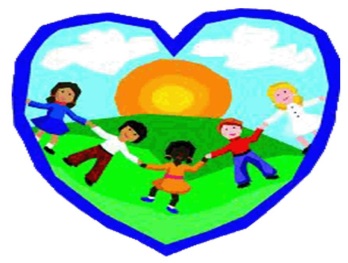 Information                                         (Updated February 2023)Safari Club is for those who need before and/or after care. This program is limited to our preschoolers and K-2nd graders.  We will only be open when Fowlerville Schools are open.  If school is closed you will need to make other arrangements. Morning care begins at 7am and ends at 9am.  Afternoon care begins at 3pm and ends at 6pm.  If you are late (past 6pm), picking up your child, you will be charged an additional fee.  School age children will be escorted to and from the bus.  It is your responsibility to contact the Fowlerville Bus Garage @ (517) 223-6122 and let them know your child will be getting on/off the bus at the First United Methodist Church/Heartstrings bus stop, 201 S. Church St.  While attending Safari Club your child(ren) will be allowed free play time, homework time, fun activities and a snack. We will provide the snack unless your child has special food allergies.  Then it will be up to you to bring their snacks.  They may be left here and will be labeled with your child’s name.  Healthy snacks and juice donations are always appreciated. We do not provide breakfast.  If your child needs breakfast, you must send it with him or her.  There is a registration fee of $40 per family, or $30 for returning families.  The registration fee is waived for those with a registered preschooler.  The Fee is $10.00 per session, per child.  All final payments are due 2 weeks prior to the last day of school.  Please be prepared to pay in full at that time.  Occasionally, behavior problems may arise. We will not tolerate any child picking on another child or being disrespectful to the caregivers.   If your child cannot control their behavior, they will no longer be able to attend Safari Club. Hand held games are allowed but we ask that they are child friendly games.  No violent games. The caregiver must approve all games. If your child abuses this, the caregiver may take the game away and return it to the parent at pick up. Thank you for allowing us to care for your children.  We look forward to getting to know each of them, and you as well during this school year.  If you have any questions feel free to call us at:  517-223-4344 during the day.  The before/after caregivers may also give you their cell phone numbers upon request.                         Heartstrings Learning Center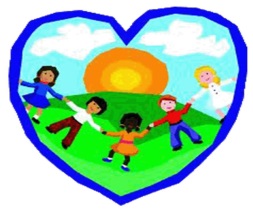                        Safari Club Registration                                                                           (Updated February 2023)Child’s Name _________________________Age _____Birthdate_____________Is this child a registered preschooler at Heartstrings Learning Center?  Y/NHome Address _________________________________________________________________Father _______________________________Cell___________________________Employer_____________________________Phone_________________________Address (If different from above) __________________________________________________Mother_______________________________Cell___________________________Employer____________________________Phone___________________________Address (If different from above) __________________________________________________Names of siblings attending Safari Club, who will be riding the bus provided by Fowlerville Public Schools*: __________________________________ Age ________ Grade  ___________________________________________ Age ________ Grade______________________________________________Age ________ Grade_____________________________________________Age ________ Grade__________*It is your responsibility to contact the Fowlerville Bus Garage to let them know your child will be riding the bus to the First United Methodist Church, 201 S. Second St. You will need to complete an emergency medical form for each child listed above.Do any of the children listed above have any special needs or limitations that will affect classroom behavior or their ability to get on and off the bus with ease?       Explain. _________________________________________________________________________________________________________________________________________________________________________________________________________________________________________Name 3 people who will be allowed to pick up your child(ren) __________________________________Phone__________________________________________________________ Phone __________________________________________________________ Phone ________________________Is there anyone who is NOT allowed to pick up any of the children listed above?  Name_______________________________________________________________________Please note that the Safari Club is a program designed for before and after school care, Monday through Friday.  It does not provide all day child-care services for school age children.  We will NOT provide care if Fowlerville Public Schools are closed, or in the afternoon on half days.  Weekly Schedule: (Please complete one for each child attending)Child’s Name________________________________________  Preschooler? ______Day                         Morning Care                               After Care                             Who Picks Up?Monday______________________________________________________________________Tuesday______________________________________________________________________Wednesday___________________________________________________________________Thursday______________________________________________________________________Friday______________________________________________________________________Will the child be riding the bus to or from school? ______________Child’s Name________________________________________ Preschooler? ______Day                         Morning Care                               After Care                             Who Picks Up?Monday______________________________________________________________________Tuesday______________________________________________________________________Wednesday___________________________________________________________________Thursday______________________________________________________________________Friday______________________________________________________________________Will the child be riding the bus to or from school? ______________Child’s Name________________________________________  Preschooler? ______Day                         Morning Care                               After Care                             Who Picks Up?Monday______________________________________________________________________Tuesday______________________________________________________________________Wednesday___________________________________________________________________Thursday______________________________________________________________________Friday______________________________________________________________________Will the child be riding the bus to or from school? ______________Child’s Name________________________________________  Preschooler? ______Day                         Morning Care                               After Care                             Who Picks Up?Monday______________________________________________________________________Tuesday______________________________________________________________________Wednesday___________________________________________________________________Thursday______________________________________________________________________Friday______________________________________________________________________Will the child be riding the bus to or from school? ______________PARENT AGREEMENT:I understand that I will notify Heartstrings Learning Center if my child will not be attending Safari Club on any given day.  It is also my responsibility to notify them if I am adding extra days to my normal schedule.  I understand that tuition is due every 2 weeks.  I know that if my child does not follow the rules or does not cooperate with the caregiver or other children, he/she may be asked to not attend Safari Club. I have paid the $40 per family registration fee.  ($30 for returning families). This fee is waived for current preschoolers and their siblings.Parent’s Signature_________________________________Date______________________  